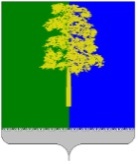 Муниципальное образование Кондинский районХанты-Мансийского автономного округа – ЮгрыАДМИНИСТРАЦИЯ КОНДИНСКОГО РАЙОНАРАСПОРЯЖЕНИЕВ соответствии с постановлением Правительства Российской Федерации от 10 февраля 2017 года № 169 «Об утверждении Правил предоставления и распределения субсидий из федерального бюджета бюджетам субъектов Российской Федерации на поддержку государственных программ субъектов Российской Федерации и муниципальных программ формирования современной городской среды», приказом Министерства строительства и жилищно-коммунального хозяйства Российской Федерации от 06 апреля 
2017 года № 691/пр «Об утверждении методических рекомендаций по подготовке государственных программ субъектов Российской Федерации и муниципальных программ формирования современной городской среды в рамках реализации приоритетного проекта «Формирование комфортной городской среды» на территории муниципального образования Кондинский район:1. Утвердить положение об инвентаризационной комиссии по проведению инвентаризации благоустройства дворовых территорий и общественных территорий на территории муниципального образования Кондинский район, нуждающихся в благоустройстве в рамках приоритетного проекта «Формирование комфортной городской среды» (приложение 1).2. Утвердить состав инвентаризационной комиссии по проведению инвентаризации благоустройства дворовых территорий и общественных территорий на территории муниципального образования Кондинский район, нуждающихся в благоустройстве в рамках приоритетного проекта «Формирование комфортной городской среды» (приложение 2).3. Утвердить график проведения инвентаризации благоустройства дворовых территорий и общественных территорий на территории муниципального образования Кондинский район, нуждающихся в благоустройстве в рамках приоритетного проекта «Формирование комфортной городской среды» (приложение 3).4. Распоряжение разместить на официальном сайте органов местного самоуправления муниципального образования Кондинский район.5. Распоряжение вступает в силу после его подписания.6. Контроль за выполнением распоряжения возложить на заместителя главы района, курирующего вопросы управления жилищно-коммунального хозяйства.см/Банк документов/Распоряжения 2017Приложение 1к распоряжению администрации районаот 24.08.2017 № 519-рПоложение об инвентаризационной комиссии по проведению инвентаризации благоустройства дворовых территорий и общественных территорий на территории муниципального образования Кондинский район, нуждающихся в благоустройстве в рамках приоритетного проекта «Формирование комфортной городской среды»(далее - Положение)Раздел I. Общие положения1. Инвентаризационная комиссия по проведению инвентаризации благоустройства дворовых территорий и общественных территорий на территории муниципального образования Кондинский район, нуждающихся в благоустройстве в рамках приоритетного проекта «Формирование комфортной городской среды» (далее - инвентаризационная комиссия) является постоянно действующим коллегиальным органом, созданным при администрации Кондинского района для проверки фактического наличия имущества, учета, картографирования, определения и оценки текущего (качественного и количественного) состояния благоустройства дворовых территорий и общественных территорий, а также потребности в работах по благоустройству указанных территорий.2. В своей деятельности инвентаризационная комиссия руководствуется Конституцией Российской Федерации, федеральными конституционными законами, федеральными законами, указами и распоряжениями Президента Российской Федерации, постановлениями и распоряжениями Правительства Российской Федерации, правовыми актами Ханты-Мансийского автономного округа - Югры, правовыми актами муниципального образования Кондинский район, а также настоящим Положением.3. Руководство деятельностью инвентаризационной комиссии осуществляет первый заместитель главы муниципального образования (далее - председатель инвентаризационная комиссии).4. Инвентаризационная комиссия формируется из представителей органов местного самоуправления Кондинского района, представителей управляющей компании, осуществляющей управление многоквартирными домами (далее - МКД), представителей многоквартирных домов и иных лиц. Раздел II. Функции инвентаризационной комиссии5. Основными задачами инвентаризационной комиссии являются: а) организация и проведение инвентаризации дворовых и общественных мест;  б) обеспечение актуализации данных работы инвентаризационной комиссии;  г) повышение эффективности деятельности администрации Кондинского района в сфере благоустройства; д) осуществление контроля за реализацией решений инвентаризационной комиссии. 6. Инвентаризационная комиссия для выполнения возложенных на нее основных задач выполняет следующие функции: а) осуществляет инвентаризацию путем натурного обследования территории и расположенных на ней элементов благоустройства; б) организует инвентаризацию благоустройства дворовой территории в отношении МКД расположенного на территории муниципального образования, при условии, что МКД не включен в Градостроительный план, государственные и (или) муниципальные программы, предусматривающие мероприятия по переселению и сносу МКД, за счет средств федерального, окружного или местных бюджетов; в) по результатам инвентаризации благоустройства дворовой территории составляет паспорт благоустройства дворовой территории (приложение 1 к Положению);  г) организует инвентаризацию благоустройства общественной территории, расположенной на территории муниципального образования, в том числе являющейся объектом муниципального имущества муниципального образования; д) по результатам инвентаризации благоустройства общественной территории составляет паспорт благоустройства общественной территории (приложение 2 к Положению);  е) обеспечивает актуализацию паспортов дворовой и общественной территории в период с 2018 по 2022 годы;и) осуществляет иные функции во исполнение возложенных на инвентаризационную комиссию основных задач. Раздел III. Деятельность инвентаризационной комиссии7. Основной формой деятельности инвентаризационной комиссии является заседание.8. Заседания инвентаризационной комиссии проводятся по мере необходимости, но не реже одного раза в месяц. Заседание инвентаризационной комиссии считается правомочным, если в нем участвует более половины от общего числа ее членов. Заседание инвентаризационной комиссии ведет председатель инвентаризационной комиссии. 9. Результатом заседания инвентаризационной комиссии является протокол, который подписывается председателем инвентаризационной комиссии и секретарем, и передается вместе с паспортами благоустройства территорий в администрацию Кондинского района.10. Председатель инвентаризационной комиссии:а) представляет инвентаризационную комиссию в органах государственной власти, органах местного самоуправления, общественных объединениях и организациях;б) определяет приоритетные направления деятельности инвентаризационной комиссии, организует работу инвентаризационной комиссии и председательствует на её заседаниях;в) подписывает протоколы заседаний и другие документы инвентаризационной комиссии; г) формирует при участии членов инвентаризационной комиссии и утверждает план работы, повестку заседания инвентаризационной комиссии и состав иных лиц, приглашаемых на заседание инвентаризационной комиссии; е) решает иные вопросы в установленной сфере деятельности инвентаризационной комиссии. 11. Секретарь инвентаризационной комиссии:а) готовит проект повестки заседания инвентаризационной комиссии и проект протокола заседания инвентаризационной комиссии; б) организует текущую деятельность инвентаризационной комиссии и координирует деятельность её членов; в) информирует членов инвентаризационной комиссии о времени, месте и повестке заседания инвентаризационной комиссии, а также об утвержденных планах работы инвентаризационной комиссии; г) осуществляет контроль за исполнением протокольных решений инвентаризационной комиссии;д) решает иные вопросы по поручению инвентаризационной комиссии;  В случае отсутствия секретаря инвентаризационной комиссии его обязанности исполняет один из членов инвентаризационной комиссии по поручению инвентаризационной комиссии. 12. Члены инвентаризационной комиссии: а) участвуют в мероприятиях, проводимых инвентаризационной комиссией, а также в подготовке материалов по рассматриваемым вопросам; б) вносят предложения по формированию повестки заседаний инвентаризационной комиссии; в) высказывают свое мнение по существу обсуждаемых вопросов на заседании инвентаризационной комиссии; г) обладают равными правами при обсуждении вопросов и голосовании на заседании инвентаризационной комиссии.13. По приглашению инвентаризационной комиссии при осмотре дворовой территории МКД могут присутствовать собственники помещений в МКД или их представители, лица, ответственные за управление и содержание общего имущества МКД и иные лица по согласованию с председателем комиссии. Приложение 1 к ПоложениюПаспорт благоустройства дворовой территории по состояниюна _________________1. Общие сведения о территории благоустройства* - при образовании дворовой территории земельными участками нескольких МКД в пунктах 1.1 и 1.2 указываются данные для каждого МКД. ** - благоустроенной считается территория, обеспеченная твердым покрытием, позволяющим комфортное передвижение по основным пешеходным коммуникациям в любое время года и в любую погоду, освещением, игровым оборудованием для детей возрастом до пяти лет и набором необходимой мебели, озеленением, оборудованными площадками для сбора отходов.2. Характеристика благоустройства		Приложение: схема земельного участка территории с указанием ее размеров и границ, размещением объектов благоустройства на _____ л.Дата проведения инвентаризации: «____»_______________ 20___г. Ф.И.О., должности и подписи членов инвентаризационной комиссии______________________ / ________________________ / ______________________/      (организация, должность)	                                 (подпись)                                                 (Ф.И.О.)______________________ / ________________________ / ______________________/      (организация, должность)	                                 (подпись)                                                 (Ф.И.О.)______________________ / ________________________ / ______________________/      (организация, должность)	                                 (подпись)                                                 (Ф.И.О.)______________________ / ________________________ / ______________________/      (организация, должность)	                                 (подпись)                                                 (Ф.И.О.)______________________ / ________________________ / ______________________/      (организация, должность)	                                 (подпись)                                                 (Ф.И.О.)Приложение 2 к ПоложениюПаспорт благоустройства общественной территории по состояниюна _________________1. Общие сведения о территории благоустройства* - парк, сквер, центральная улица, площадь, набережная и т.д. ** - благоустроенной считается территория, обеспеченная твердым покрытием, позволяющим комфортное передвижение по основным пешеходным коммуникациям в любое время года и в любую погоду, освещением, игровым оборудованием для детей возрастом до пяти лет и набором необходимой мебели, озеленением, оборудованными площадками для сбора отходов.*** - под удобным пешеходным доступом понимается возможность для пользователя площадки дойти до нее по оборудованному твердым покрытием и освещенному маршруту в течение не более чем пяти минут.2. Характеристика благоустройстваПриложение: схема земельного участка территории с указанием ее размеров и границ, размещением объектов благоустройства на _____ л.Дата проведения инвентаризации: «____»_____________ 20___г. Ф.И.О., должности и подписи членов инвентаризационной______________________ / ________________________ / ______________________/      (организация, должность)	                                 (подпись)                                                 (Ф.И.О.)______________________ / ________________________ / ______________________/      (организация, должность)	                                 (подпись)                                                 (Ф.И.О.)______________________ / ________________________ / ______________________/      (организация, должность)	                                 (подпись)                                                 (Ф.И.О.)______________________ / ________________________ / ______________________/      (организация, должность)	                                 (подпись)                                                 (Ф.И.О.)______________________ / ________________________ / ______________________/      (организация, должность)	                                 (подпись)                                                 (Ф.И.О.)Приложение 2к распоряжению администрации районаот 24.08.2017 № 519-рСостав инвентаризационной комиссии по проведению инвентаризации благоустройства дворовых территорий и общественных территорий на территории муниципального образования Кондинский район, нуждающихся в благоустройстве в рамках приоритетного проекта «Формирование комфортной городской среды»Приложение 3к распоряжению администрации районаот 24.08.2017 № 519-рГрафик проведения инвентаризации благоустройства дворовых территорий и общественных территорий на территории муниципального образования Кондинский район, нуждающихся в благоустройстве в рамках приоритетного проекта «Формирование комфортной городской среды»от 24 августа 2017 года№ 519-рпгт. МеждуреченскийО создании инвентаризационной комиссии по проведению инвентаризации благоустройства дворовых территорий и общественных территорий на территории муниципального образования  Кондинский районГлава районаА.В.Дубовик№ п/пНаименование показателяЗначение показателя1.Адрес многоквартирного жилого дома*2.Кадастровый номер земельного участка (дворовой территории)*3.Численность населения, проживающего в пределах территории благоустройства, чел.4.Общая площадь территории, кв. м5.Оценка уровня благоустроенности территории (благоустроенная/ не благоустроенная)** № п/пНаименование показателяЕд. измЗначение показателяПримечание1.Требует ремонта дорожное покрытиеда/нет2.Наличие парковочных местда/нет3.Наличие достаточного освещения территориида/нет4.Наличие площадок (детских, спортивных, для отдыха и т.д.)Количество площадьед.кв.м.5.Наличие оборудованной контейнерной площадки (выделенная)ед.6.Достаточность озеленения (газонов, кустарников, деревьев, цветочного оформления)да/нет7.Характеристика освещения:- количество- достаточностьед.да/нет8.Наличие приспособлений для маломобильных групп населения (опорных поручней, специального оборудования на детских и спортивных площадках; спусков, пандусов для обеспечения беспрепятственного перемещения) да/нет№ п/пНаименование показателяЗначение показателя1.Вид территории*2.Адрес местонахождения территории3.Кадастровый номер земельного участка 
(общественной территории)4.Здания, строения, сооружения, объекты жилищного фонда, расположенные в пределах территории5.Общая площадь территории, кв. м6.Оценка уровня благоустроенности территории (благоустроенная/ не благоустроенная) **7.Численность населения, имеющего удобный пешеходный доступ к основным площадкам территории, чел.*** № п/пНаименование показателяЕд. измЗначение показателяПримечание1.Требует ремонта дорожное покрытиеда/нет2.Требует ремонта дорожное покрытие пешеходных дорожек, тротуаровда/нет3.Наличие достаточного освещения территорийда/нет4.Наличие площадок (детских, спортивных, для отдыха и т.д.)Количество площадьед.кв.м.5.Наличие оборудованной контейнерной площадки (выделенная)ед.6.Достаточность озеленения (газонов, кустарников, деревьев, цветочного оформления)да/нет7.Наличие достаточного количества малых архитектурных формда/нет8.Необходимо установить:- игровое оборудование- спортивное оборудование- светильники- скамьи- урныед. 9.Характеристика освещения:- количестводостаточностьед.да/нет 10.Наличие приспособлений для маломобильных групп населения (опорных поручней, специального оборудования на детских и спортивных площадках; спусков, пандусов для обеспечения беспрепятственного перемещения)да/нет№ п/пФ.И.О.Статус в комиссии1.А.А. ЯковлевПервый заместитель главы администрации района - председатель комиссии2.Ю.И. СусловаСпециалист-эксперт управления жилищно-коммунального хозяйства администрации района -секретарь комиссии3.С.А. МартыновНачальник управления жилищно-коммунального хозяйства администрации района - заместитель председателя комиссии4.Н.А. ГаранинНачальник управления архитектуры и градостроительства администрации района5.Н.Н. ШампороваГлавный специалист управления по природным ресурсам и экологии администрации района6.А.Н. БеляевИнженер МУ «Жилищный центр» 7.Представитель от управляющей компании(по согласованию)8.Представитель от дома (старший по дому)9.Представитель администрации территории, на которой проводится инвентаризация 
(по согласованию)№ п/пНаименование поселенияНаименование мероприятияДата,время,местоИсполнитель1.пгт. Междуреченский Выезд на место. Сбор и обобщение информации об объекте недвижимости. Оформление паспорта благоустройства29.08.2017-30.08.2017Инвентаризационная комиссия2.гп. КондинскоеВыезд на место. Сбор и обобщение информации об объекте недвижимости. Оформление паспорта благоустройства12.09.2017Инвентаризационная комиссия3.гп. МорткаВыезд на место. Сбор и обобщение информации об объекте недвижимости. Оформление паспорта благоустройства04.09.2017Инвентаризационная комиссия4.сп. ПоловинкаВыезд на место. Сбор и обобщение информации об объекте недвижимости. Оформление паспорта благоустройства05.09.2017Инвентаризационная комиссия5.сп. БолчарыВыезд на место. Сбор и обобщение информации об объекте недвижимости. Оформление паспорта благоустройства11.09.2017Инвентаризационная комиссия6.сп. МулымьяВыезд на место. Сбор и обобщение информации об объекте недвижимости. Оформление паспорта благоустройства05.09.2017Инвентаризационная комиссия7.гп. КуминскийВыезд на место. Сбор и обобщение информации об объекте недвижимости. Оформление паспорта благоустройства06.09.2017Инвентаризационная комиссия8.гп. ЛуговойВыезд на место. Сбор и обобщение информации об объекте недвижимости. Оформление паспорта благоустройства07.09.2017Инвентаризационная комиссия9.сп. Леуши Выезд на место. Сбор и обобщение информации об объекте недвижимости. Оформление паспорта благоустройства08.09.2017Инвентаризационная комиссия10.сп. Шугур Выезд на место. Сбор и обобщение информации об объекте недвижимости. Оформление паспорта благоустройства09.09.2017Инвентаризационная комиссия